Chemia, 22.06.2020r.Klasa: VIIITemat: Podsumowanie wiadomości z działu  substancje o znaczeniu biologicznymLekcja do samodzielnej pracy W trakcie tej lekcji:Utrwalimy wiadomości  z działu substancje o znaczeniu biologicznym.Czego będziesz potrzebować do tej lekcji?Zeszyt, podręcznik i coś do pisania.Zadanie 1 ( 45minut)Przeczytaj podsumowanie, które znajduje się na kolejnych dwóch stronach.Pozwodzenia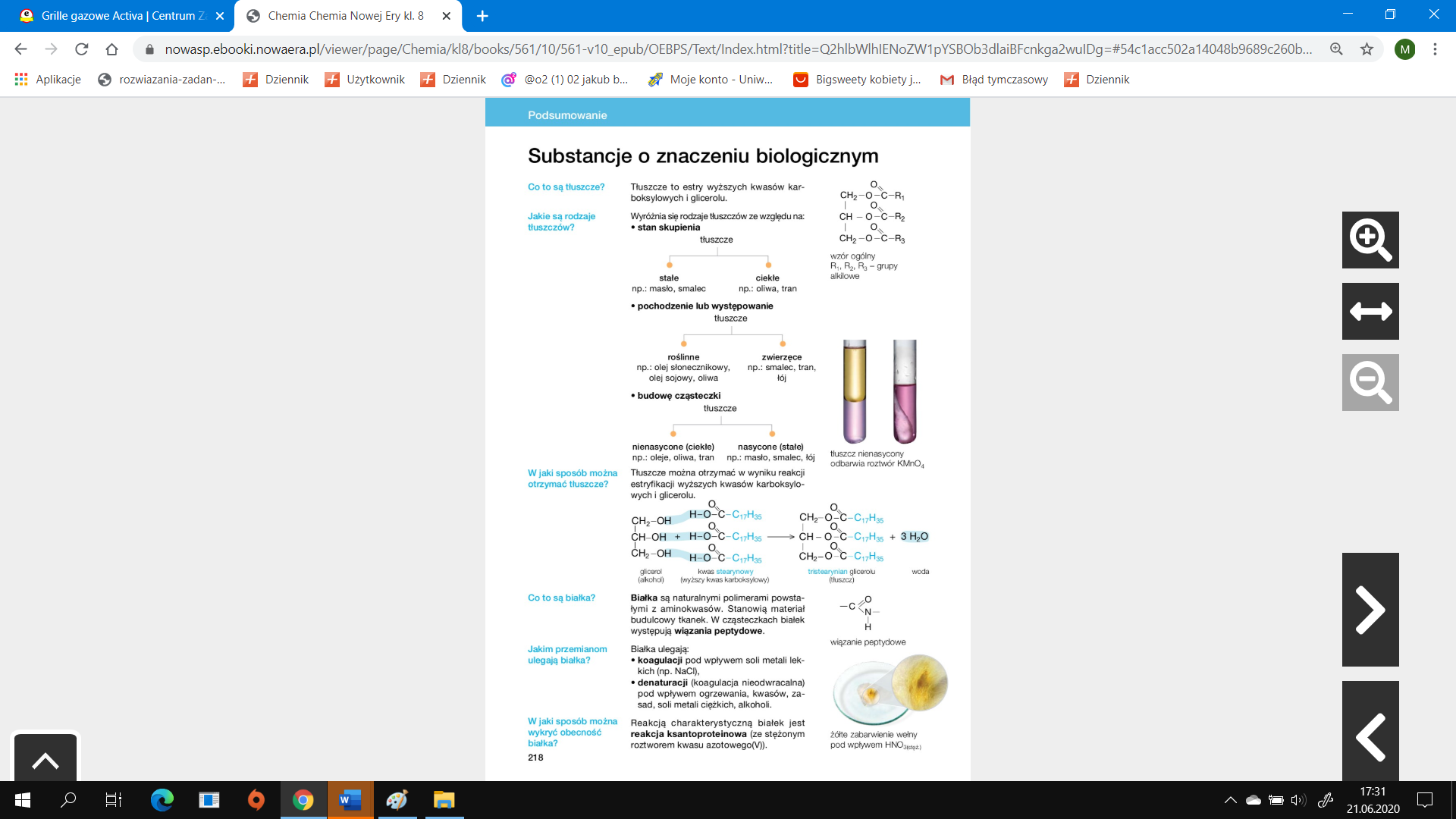 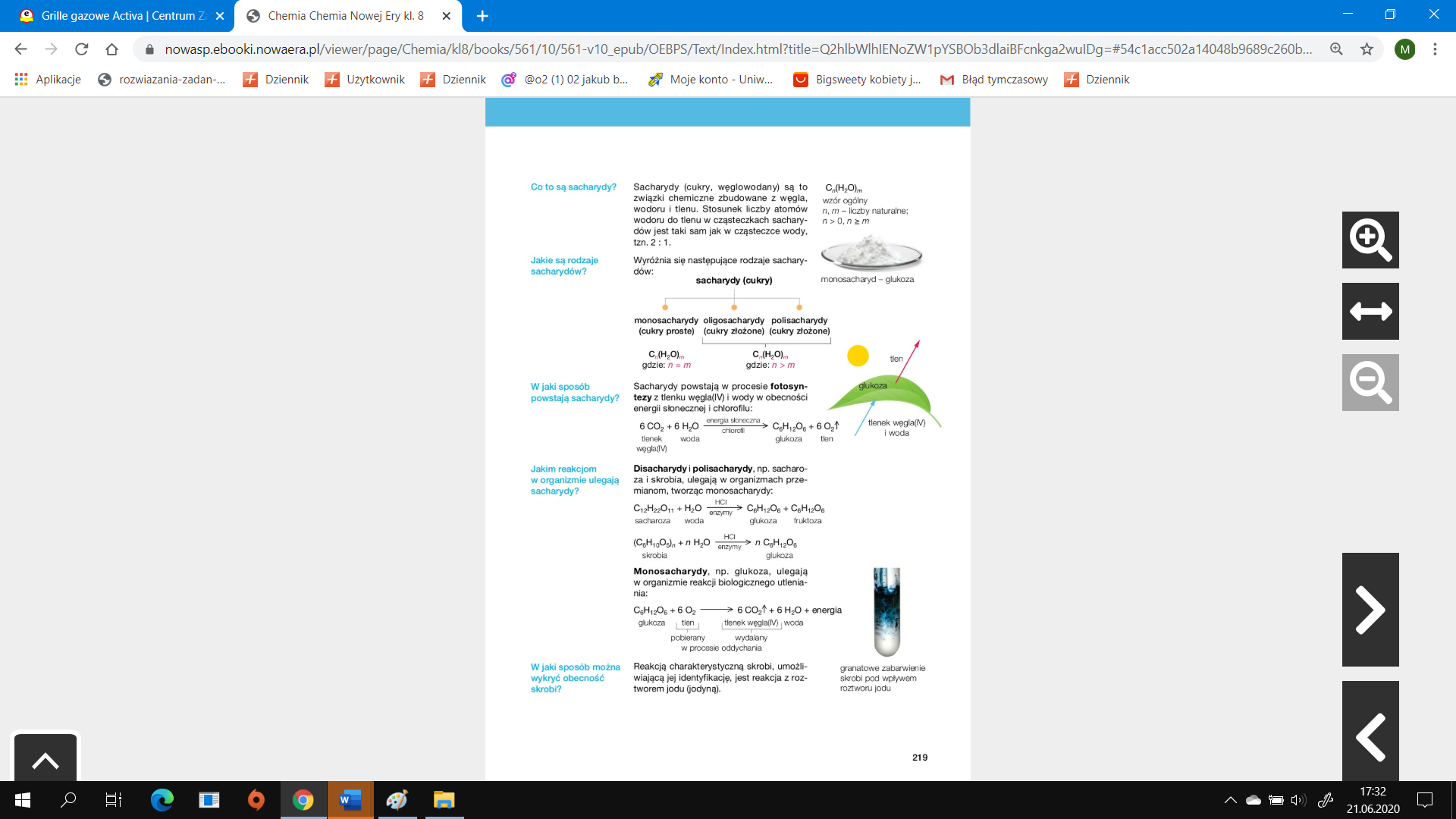 